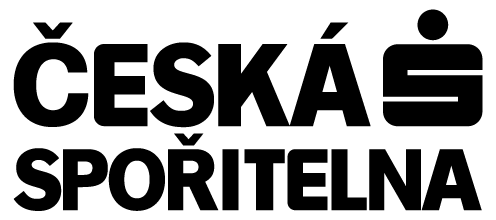 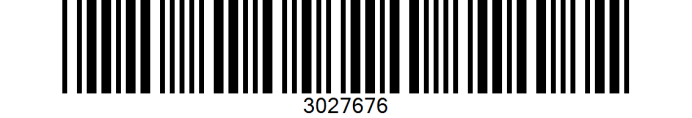 TERMÍNOVANÝ ÚVĚRSmlouva o termínovaném úvěru č. 861/16/LCDČeská spořitelna, a.s., Praha 4, Olbrachtova 1929/62, PSČ 140 00, IČO: 45244782 
zapsaná v obchodním rejstříku vedeném Městským soudem v Praze, sp. zn. B 1171
(dále jen „Banka”)a(dále jen „Klient“)uzavírají tuto smlouvu o úvěru (dále jen „Smlouva“):Článek I
Základní ustanoveníVymezení pojmů. Pojmy psané s velkým počátečním písmenem mají v této Smlouvě význam uvedený ve VOP, OP a dále v tomto ustanovení:„Běžný účet“ znamená Běžný účet ve smyslu OP, kterým je:„Blokované účty“ znamená níže uvedené investiční účty, kterými jsou:účet č. 2887282/0800 v EUR ze dne 1. 1. 2008;účet č. 2887522/0800 v USD ze dne 1. 1. 2008;účet č. 4797862/0800 v CHF ze dne 1. 9. 2011;účet č. 1888232/0800 v CZK ze dne 3. 8. 2005;účet č. 2886992/0800 v CZK ze dne 1. 1. 2008;účet č. 6705212/0800 v CZK ze dne 16. 12. 2015;„Dokumenty“ níže uvedené listiny, dokumenty, a to:příslušné usnesení vlády České republiky, jehož obsahem bude schválení poskytnutí Úvěru OKD;uzavřená smlouva o poskytnutí Úvěru OKD, ze které bude zřetelné, že (i) výše Úvěru OKD nepřesáhne 700 mil. Kč a (ii) společnost OKD, a.s., poskytla Klientovi zajištění minimálně ve formě zástavy celého závodu OKD, a.s.;  příslušné rozhodnutí Jediného společníka o poskytnutí Úvěru OKD;uzavřený dodatek Mandátní smlouvě a Komisionářské smlouvě, který (i) umožňuje Bance využít jednostranného podání pokynů na prodej investičních nástrojů z Portfolia Klienta (viz. Čl. IX, odst. 2 Smlouvy) a dále, (ii) který bude obsahovat závazek Klienta k uskutečnění Povinné předčasné splátky (viz Čl. V, odst. 3 Smlouvy);     příslušné rozhodnutí kompetentního orgánu o schválení uzavření smlouvy o Úvěru OKD;doklad (ve formě a obsahu pro Banku přijatelný) o vypořádání pohledávek společnosti Volkswagen AG„Mandátní smlouva“ znamená smlouvu o obhospodařování cenných papírů uzavřenou dne 15. 08. 2005 mezi Bankou a Klientem;„Komisionářská smlouva“ znamená Komisionářskou smlouvu o obstarání koupě nebo prodeje investičních nástrojů uzavřenou dne 15. 12. 2015 mezi Bankou a Klientem;„Minimální objem aktiv v Portfoliu Klienta“ znamená situaci, kdy aktuální hodnota aktiv v Portfoliu Klienta dosahuje minimálně stejné výše jako objem načerpaných finančních prostředků z Limitu;  „OKD, a.s.“ znamená společnost OKD, a.s., sídlo Stonavská 2179, Doly, 735 06 Karviná, IČO: 26863154, zapsaná v obchodním rejstříku vedeném Krajským osudem v Ostravě, sp. zn. B 2900, která je t.č. v insolvenci a za kterou činí veškeré právní jednání insolvenční správce Ing. Lee Louda, IČO: 693 26 681; „OP“ znamená Bankou vydané „Obchodní podmínky České spořitelny, a.s. pro poskytování úvěrů, bankovních záruk a akreditivů – Korporátní klientela“ ve znění účinném od 1. 6. 2015, které jsou veřejně dostupné v obchodních místech anebo na internetových stránkách Banky;„Portfolio Klienta“ znamená veškeré peněžní prostředky a investiční nástroje Klienta spravované Bankou (respektive ve správě aktiv u Banky) na základě Mandátní a Komisionářské smlouvy;    „Jediný společník“ je následující níže uvedený společník Klienta: Ministerstvo financí, IČ: 000 06 947, sídlo Letenská 525/15, Malá Strana, 118 00 Praha 1, který zastupuje stát Českou republiku; „Úvěr OKD“ znamená poskytnutí úvěru Klientem společnosti OKD, a.s., v souladu s příslušným rozhodnutím vlády, jediného společníka a uzavřenou smlouvou o úvěru mezi Klientem a společností OKD, a.s.;„VOP“ znamenají VOP ve smyslu OP, kterými jsou „Všeobecné obchodní podmínky České spořitelny, a.s. – Firemní a korporátní klientela“.Úvěr. Banka se zavazuje poskytnout Klientovi na jeho žádost Úvěr až do výše Limitu a Klient se zavazuje poskytnutý Úvěr Bance vrátit a zaplatit jí úroky z Úvěru, Ceny a další částky podle této Smlouvy, OP, VOP a Ceníku. Limit. Limit se sjednává až do maximální výše 700.000.000,00 Kč (slovy: sedm set milionů korun českých).Automatické snižování výše Limitu. Výše Limitu se odvíjí od objemu aktiv v Portfoliu Klienta, tedy 1 Kč z Limitu musí vždy odpovídat 1 Kč v Portfoliu Klienta. Dojde - li k poklesu objemu aktiv v Portfoliu Klienta dochází automaticky ke snížení výše Limitu opět za dodržení pravidla, že 1 Kč z Limitu musí vždy odpovídat 1 Kč v Portfoliu Klienta. Opětovné navýšení objemu aktiv v Portfoliu Klienta nemá za následek navýšení Limitu.    Měna. Úvěr může být čerpán v těchto měnách: Kč.Účel. Klient se zavazuje použít Úvěr výlučně pro účel:financování provozních potřeb Klienta souvisejících s poskytnutím Úvěru OKD, jehož poskytnutí dokládá Klient Dokumenty.Příslib poskytnutí Úvěru. Ve vztahu k celému Limitu představuje tato Smlouva příslib poskytnutí Úvěru.Článek II
Čerpání ÚvěruObdobí čerpání. Období čerpání trvá do dne 31. 12. 2018 (včetně). Banka umožní opětovné čerpání již splacené části Úvěru, přičemž ust. Čl. I, odst. 4 Smlouvy (Automatické snižování výše Limitu) tímto není dotčeno. Podmínky čerpání. Banka umožní Klientovi čerpání po splnění podmínek čerpání podle čl. 3.9 OP a dále po splnění následujících podmínek:spolu s Žádostí o čerpání byly Bance předloženy všechny Dokumenty (ve formě a obsahu pro Banku přijatelné) a řádně vyplněné příkazy k úhradě z Běžného účtu se splatností v den čerpání, obsahující údaje o výši platby a jejím příjemci, bankovním spojení, popřípadě o dalších skutečnostech v souladu s listinami předloženými Bance podle písm. i); čerpání nebude poskytnuto za účelem úhrady DPH;Bance byly předloženy dokumenty k prokázání vzniku Zajištění, resp. k prokázání realizace právních jednání směřujících ke vzniku Zajištění:smlouva o zastavení pohledávek ze smluv o vedení Blokovaných účtů a Běžného účtu bankou pro Klienta.Článek III 
Úroky z Úvěru Úroková sazba. Úroková sazba se sjednává jako Proměnná úroková sazba; její výše bude stanovována jako výše Referenční úrokové sazby se zvýšením o marži  % ročně. Referenční úrokovou sazbou je 1 - měsíční PRIBOR. Období úrokové sazby. Délka Období úrokové sazby činí 1 měsíc. Období úrokové sazby končí v poslední den každého kalendářního měsíce.Úrokové období. Délka Úrokového období činí 1 měsíc. Úrokové období končí v poslední pracovní den každého kalendářního měsíce, ve kterém je Klient povinen uhradit příslušnou splátku úroků z Úvěru.Článek IV
CenyCeny. Banka a Klient se tímto dohodli, že Klient je povinen platit Bance pouze takové Ceny, které jsou uvedeny v této Smlouvě. Jakékoliv další Ceny uvedené například v příslušném ceníku Banky (oficiální název dokumentu je Ceník pro korporátní klientelu a je to Ceník ve smyslu OP) není povinen Klient hradit, respektive Banka není oprávněna je po Klientovi požadovat.  Článek V
Splácení ÚvěruSplácení Úvěru, Den konečné splatnosti.  Klient je povinen splatit poskytnutý Úvěr v plné výši nejpozději dne 31. 12. 2018 (Den konečné splatnosti ve smyslu OP).Předčasná splátka. Klient je oprávněn kdykoli provést Předčasnou splátku bez předchozího souhlasu Banky (částečnou i plnou), a to vždy ke konci Úrokového období. V Období čerpání mohou být prostředky splacené z Předčasné splátky opět Klientem čerpány.Povinná Předčasná splátka. V případě, že se Klient rozhodne pro výplatu / odprodej aktiv z Portfolia Klienta a touto výplatou / odprodejem aktiv z Portfolia Klienta by vzniklo nedodržení Minimálního objemu aktiv v Portfoliu Klienta, je Klient povinen takovou výplatu / odprodej směřovat na Běžný účet nebo na Blokované účty, na kterém budou prostředky blokovány (tedy Klient k nim nebude mít žádné dispoziční oprávnění) a použít výtěžek z takové výplaty / odprodeje k uskutečnění povinné předčasné splátky (dále jen „Povinná předčasná splátka“).   4.	Okamžitá splatnost Úvěru. Pokud bude Úvěr OKD označen pravomocným rozhodnutím za podporu, která není slučitelná se společným trhem, je Klient povinen neprodleně Úvěr splatit včetně veškerého příslušenství (Banka Klientovi poskytne nezbytnou součinnost včetně uvedení způsobu úhrady).Článek VI
prohlášení KlientaProhlášení. Klient tímto potvrzuje, že činí Prohlášení podle čl. 9 OP. ČlÁnek VII
povinnosti KlientaDalší povinnosti Klienta. Klient se zavazuje po celou dobu trvání závazků Banky a Klienta vzniklých na základě této Smlouvy anebo v souvislosti s ní plnit povinnosti podle OP, VOP a následující povinnosti:předkládat Bance účetní výkazy (rozvaha a výkaz zisků a ztrát) v plném rozsahu s údaji podle stavu ke konci kalendářního pololetí, a to do 60 dnů po ukončení každého kalendářního čtvrtletí;předkládat Bance roční účetní závěrku za příslušné období ověřenou auditorem (pokud je takové ověření vyžadováno zákonem) nebo přiznání k dani z příjmu Klienta za příslušné období, a to do 31. 7. následujícího kalendářního roku;zdržet se, pokud mu k tomu Banka předem písemně neudělí souhlas, poskytnutí ručení či jiného zajištění za dluhy třetích stran a zatížení svého majetku nebo budoucích příjmů věcným či závazkovým právem k zajištění splnění svých dluhů či dluhů jiné osoby, s výjimkou zajištění splnění dluhů vůči Bance;bez předchozího písemného souhlasu Banky nepřijmout úvěr, zápůjčku, finanční výpomoc nebo financování formou leasingu a nepřevzít takové dluhy nebo nepřistoupit k nim;bez předchozího písemného souhlasu Banky neposkytnout úvěr, zápůjčku, finanční výpomoc nebo financování formou leasingu;v případě, že Klient postoupí své pohledávky vyplývající z Úvěru OKD (nebo část pohledávek) za společností OKD, a.s. na třetí subjekt je Klient povinen uskutečnit Předčasnou splátku z výnosů takového postoupení pohledávek;nejpozději do 1 měsíce zajistit a poskytnout Bance veškerou součinnost k provedení zápisu zákazu zřízení dalšího zástavního práva k Běžnému a Blokovaným účtům do příslušného rejstříku zástav vedeného Notářskou komorou ČR (zejména opatřit příslušné listiny ověřenými podpisy či jinak dle požadavku konkrétního notáře a uhradit příslušný poplatek spojený se zápisem zákazu dle vyhlášky Notářské komory ČR); zajistit, aby byl dodržován Minimální objem aktiv v Portfoliu Klienta v souvislosti s Povinnou Předčasnou splátkou;nejpozději tři (3) kalendářní měsíce před dnem splatnosti Úvěru OKD informovat Banku o způsobu splacení Úvěru OKD;v případě, že bude hrozit nedodržení data splatnosti Úvěru OKD, Klient neprodleně o této závažné skutečnosti informuje banku, kterou bude zároveň informovat o náhradním způsobu splacení Úvěru a Klient se zavazuje, že učiní veškeré nutné kroky k tomu, aby byl Úvěr splacen v řádném termín dle této Smlouvy;bez zbytečného odkladu uzavřít s Bankou příslušnou zástavní smlouvu k cenným papírům (dluhopisy, akcie, investiční nástroje apod.) z Portfolia Klienta (dle specifikace Banky)  za účelem zajištění pohledávek Banky z této Smlouvy do výše odpovídající aktuálnímu čerpanému Úvěru  (ať už ve formě jedné zástavní smlouvy či vícero zástavních smluv); Smlouva je zveřejněná v registru smluv v souladu s požadavky zákona č. 340/2015 Sb.;udržovat v platnosti Mandátní a Komisionářskou smlouvu, ve znění všech dodatků.Článek VIII
ZajištěníZajištění. Jako Zajištění se sjednává:zástavní právo v prvním pořadí k pohledávkám Klienta za Bankou ze smluv o vedení Blokovaných účtů a Běžného účtu;zástavní právo k cenným papírům (viz Čl. VII, odst. 1, písm. k) Smlouvy). Článek IX
Porušení Závazků a jiné závažné skutečnosti, sankce A OPRÁVNĚNÍ BANKYPorušení závazků a Jiné závažné skutečnosti. Za Porušení závazků a za Jinou závažnou skutečnost se považuje kterákoli ze skutečností uvedených v čl. 11 OP, nesplnění některé z povinností Klienta uvedených v čl. VII této Smlouvy. Oprávnění Banky. V případě, že je Klient v prodlení s plněním svých dluhů z této Smlouvy (tj. Klient je v prodlení se splátkou úroků a/nebo jistiny úvěru 30 a více dní), je Banka oprávněna k jednostrannému podání pokynů na prodej investičních nástrojů z Portfolia Klienta ve správě aktiv Banky (tj. v rámci Mandátní a/nebo Komisionářské smlouvě) a k použití prostředků z výtěžku takového prodeje za účelem uspokojení svých pohledávek po splatnosti vč. příslušenství za Klientem. Takovému uspokojení pohledávek Banky po splatnosti ze Smlouvy bude předcházet písemné upozornění a výzva ke splnění dluhů ze Smlouvy. V případě takového výběru smluvní strany učiní všechny úkony a opatření nutné k vynětí vybíraných peněžních prostředků nebo investičních nástrojů z obhospodařování majetku Klienta.Úrok z prodlení. Úrok z prodlení se sjednává ve výši Základní sazby se zvýšením o 11 % ročně. Smluvní pokuta. Smluvní pokuta se sjednává ve výši  700.000,00 Kč (slovy: sedm set tisíc korun českých). Článek X
Závěrečná ustanoveníVOP, OP a Ceník. Na tuto Smlouvu se uplatní VOP, OP a Ceník a jsou její součástí.Účinnost této Smlouvy. Tato Smlouva nabývá platnosti a účinnosti okamžikem podpisu všech smluvních stran, resp. poslední z nich. Počet vyhotovení. Tato Smlouva je uzavřena v tolika vyhotoveních, aby každá ze smluvních stran obdržela alespoň 1 vyhotovení.Změna této Smlouvy. Tuto Smlouvu lze měnit a doplňovat pouze písemnými dodatky, nestanoví-li tato Smlouva, VOP nebo OP jinak.Korespondenční adresa. Písemnosti budou zasílány takto: Bance na adresu: Česká spořitelna, a.s., Veřejný sektor – velcí klienti, Praha 4, Budějovická 1518/13a, b, PSČ: 140 00 a ostatním smluvním stranám na příslušnou adresu uvedenou v záhlaví této Smlouvy; v případě změny adresy u kterékoli ze smluvních stran budou písemnosti zasílány na adresu, která bude příslušnou smluvní stranou v dostatečném předstihu písemně oznámena ostatním smluvním stranám. Pokud Klient vědomě zmaří doručení zásilky, platí, že zásilka mu řádně došla.Podpisy smlouvy o úvěru
č. 861/16/LCDKlient podpisem této Smlouvy potvrzuje, že byl řádně seznámen s obsahem OP, VOP a Ceníku a s tím, že jsou součástí této Smlouvy a všechna jejich ustanovení jsou důležitá pro uplatnění práv a povinnosti Klienta a Banky podle této Smlouvy. Klient tímto potvrzuje, že rozumí podmínkám OP, VOP a Ceníku, souhlasí s jejich platností a účinností pro tuto Smlouvu, přijímá je jako podmínky této Smlouvy a že žádné z jejich ustanovení není pro něj ustanovením překvapivým.PRISKO a.s. titul, jméno, příjmení / obchodní firma / názevThámova 181/20, Karlín, 186 00 Praha 8 trvalý pobyt / místo podnikání / sídlo46355901 RČ (datum narození) / IČOzapsaná v obchodním rejstříku vedeném Městským soudem v Praze, sp. zn. B 1729 